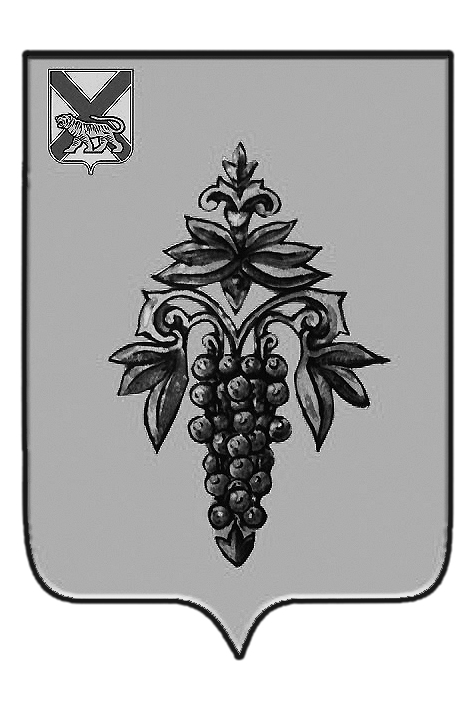 УПРАВЛЕНИЕ ОБРАЗОВАНИЯАДМИНИСТРАЦИИ ЧУГУЕВСКОГО МУНИЦИПАЛЬНОГО ОКРУГАПРИМОРСКОГО КРАЯПРИКАЗ27.01.2022 г.                                  с. Чугуевка                                   № 19 - АОб утверждении плана профилактических мероприятий с обучающимися образовательных организаций Чугуевского муниципального округа, направленных на противодействие идеологии экстремизма и терроризма на 2022-2023 годы Во исполнение Плана мероприятий по реализации Стратегии противодействия экстремизму в Российской Федерации до 2025 года на территории Приморского края, используя в работе методические рекомендации по планированию и информационному сопровождению мероприятий Комплексного плана противодействия идеологии терроризма в Российской Федерации на 2019-2023 годы в субъектах Российской Федерации, разработанные Министерством просвещения Российской Федерации, с целью профилактики распространения идеологии терроризма и экстремизма в образовательной средеПРИКАЗЫВАЮ:Утвердить план профилактических мероприятий с обучающимися образовательных организаций Чугуевского муниципального округа, направленных на противодействие идеологии экстремизма и терроризма на 2022-2023 годы (далее по тексту План) (прилагается).Руководителям образовательных организаций:2.1. принять План к исполнению в пределах своей компетенции;2.2. скорректировать планирование работы в образовательной организации в соответствии с Планом.3. Методическому отделу муниципального казенного учреждения «Центр обслуживания образовательных организаций» (Покрашенко) принять План к исполнению в пределах своей компетенции.4. Контроль за проведением мониторинга профилактических мероприятий, реализуемых муниципальными образовательными организациями Чугуевского муниципального округа, направленных на противодействие идеологии экстремизма и терроризма в образовательной среде возложить на главного специалиста управления образования администрации Чугуевского муниципального округа Волженко О.А.5. Контроль за исполнением настоящего приказа возлагаю на себя.Заместитель главыадминистрации-начальникуправления образования                                                                              В.С.ОлегПриложениек приказу управления образования администрации Чугуевского муниципального районаот 27.01.2022 г.  № 19ПЛАНпрофилактических мероприятий с обучающимися образовательных организаций Чугуевского муниципального округа, направленных противодействие идеологии экстремизма и терроризма на 2022-2023 годы№ п/пНаименование мероприятияСрок проведенияСрок проведенияИсполнителиИсполнители123344Методическое сопровождение Методическое сопровождение Методическое сопровождение Методическое сопровождение Методическое сопровождение Методическое сопровождение 1.1.Проведение мониторинга профилактических мероприятий с обучающимися образовательных организаций, реализуемых образовательными организациями Чугуевского муниципального округа, направленных на противодействие идеологии экстремизма и терроризма среди несовершеннолетнихЕжеквартально Ежеквартально Управление образования администрации Чугуевского муниципального округа (далее УО), муниципальные общеобразовательные организации (далее по тексту ОО)Управление образования администрации Чугуевского муниципального округа (далее УО), муниципальные общеобразовательные организации (далее по тексту ОО)1.2. Оказание сопровождения методического обеспечения и повышения квалификации педагогических работников образовательных организаций по вопросам патриотического воспитания, развития духовно-нравственной культуры, формирования мотивации к ведению здорового образа жизни, профилактике правонарушений у детей и молодежи2022-2023 годы2022-2023 годыУО, методический отдел муниципального казенного учреждения «Центр обслуживания образовательных учреждений» (далее по тексту МО), отдел ГО и ЧС и мобилизационной работе администрации Чугуевского муниципального округа (далее по тексту ГО и ЧС)УО, методический отдел муниципального казенного учреждения «Центр обслуживания образовательных учреждений» (далее по тексту МО), отдел ГО и ЧС и мобилизационной работе администрации Чугуевского муниципального округа (далее по тексту ГО и ЧС)1.3.Оформление (обновление) в образовательных организациях информационных стендов о действующем законодательстве в сфере противодействия экстремистской и террористической деятельности, включая наглядную агитацию, инструкции, памятки и алгоритмы действия в ЧСПостоянно Постоянно ОО и муниципальное бюджетное учреждение дополнительного образования «Детско юношеский центр» совместно с ГО и ЧСОО и муниципальное бюджетное учреждение дополнительного образования «Детско юношеский центр» совместно с ГО и ЧС1.4.Размещение информационных сообщений и материалов о проведенных мероприятиях по противодействию идеологии экстремизма и терроризма. на официальном сайте образовательной организации, администрации Чугуевского муниципального округа.2022-2023 годы2022-2023 годыУО, МО, ОО, МБУ ДО «Детско юношеский центр»УО, МО, ОО, МБУ ДО «Детско юношеский центр»1.5.Проведение социологических исследований с целью выявления степени знакомства целевой аудитории с радикальными идеологиями, уровнем толерантности, знанием культурных особенностей региона и др.2022-2023 годы2022-2023 годыОООО1.6.Мониторинг девиантного поведения (деструкций) несовершеннолетних 2022-2023 годы2022-2023 годыУО, ООУО, ОО1.7.Корректировка нормативных и локальных документов в сфере антитеррористической и антиэкстремистской деятельности в соответствии с действующим законодательством российской Федерации2022-2023 годы2022-2023 годыУО, ООУО, ОО1.8.Мониторинг учебных программ и пособий с целью выявления материалов, содержащих лозунги, призывы, пропаганду и иную информацию экстремистской направленности3 квартал, ежегодно 3 квартал, ежегодно МО, ООМО, ООСовершенствование форм и методов работыСовершенствование форм и методов работыСовершенствование форм и методов работыСовершенствование форм и методов работыСовершенствование форм и методов работыСовершенствование форм и методов работы2.1. Межведомственное взаимодействие с органами системы профилактики правонарушений и преступлений, с войсковыми частями и военным комиссариатом, общественными организациями и др. по вопросам организации профилактических мероприятий, в том числе по формированию духовно нравственного и патриотического воспитания, культуры межнациональных отношений и межрелигиозного уважения2022-2023 годы2022-2023 годыУО, ОО, МБУ ДО «Детско юношеский центр»УО, ОО, МБУ ДО «Детско юношеский центр»2.2.Осуществление мер по профилактике алкоголизма и потребления психоактивных веществ, пропаганда здорового образа жизни 2022-2023 годы2022-2023 годыУО, ОО, МБУ ДО «Детско юношеский центр»УО, ОО, МБУ ДО «Детско юношеский центр»2.3.Развитие патриотического воспитания на территории Чугуевского муниципального округа 2022-2023 годы2022-2023 годыУО, ОО, МБУ ДО ДЮЦУО, ОО, МБУ ДО ДЮЦ2.4.Соблюдение законодательства в сфере защиты детей от информации, причиняющей вред их здоровью и развитиюпостояннопостоянноУО, ОО, МБУ ДО «Детско юношеский центр»УО, ОО, МБУ ДО «Детско юношеский центр»2.5.Организация основных мероприятий по обучению учащихся общеобразовательных организаций начальным знаниям в области обороны и их подготовки по основам военной службы в Вооруженных Силах Российской Федерации 2022-2023 годы2022-2023 годыУО, ОО, МБУ ДО ДЮЦ совместно с военным комиссариатом Чугуевского районаУО, ОО, МБУ ДО ДЮЦ совместно с военным комиссариатом Чугуевского района2.6.Вовлечение несовершеннолетних в досуговую, трудовую и социальную деятельность (школьные практики и временное трудоустройство в летнее каникулярное время; акции инициативными группами «Истоки добра», «Сделаем вместе!» и другие)2022-2023 годы2022-2023 годыОО, МБУ ДО «Детско юношеский центр»ОО, МБУ ДО «Детско юношеский центр»2.7.Информирование органов и учреждений системы профилактики о выявленных лицах и групп обучающихся с отклоняющимся поведением, проявляющие признаки немотивированной агрессии, интереса к деструктивным движениям и криминальной субкультуре.Постановка на профилактический учёт и организация индивидуально профилактической работы с ними и их членами семьиВ соответствии со сроками инструкций (порядков, регламентов)В соответствии со сроками инструкций (порядков, регламентов)ОООО2.8. Организация занятости и доступного досуга детей и молодежи 2022-2023 годы2022-2023 годыОО, МБУ ДО «Детско юношеский центр»ОО, МБУ ДО «Детско юношеский центр»2.9.Участие учащихся ОО в слётах (школ) молодежного актива, направленных на противодействие идеологии экстремизма и терроризма в молодежной среде.2022-2023 годыОООО2.10.Размещение публикаций антитеррористической и антиэкстремистской направленностиПостоянноПостоянноОО, МБУ ДО «Детско юношеский центр»ОО, МБУ ДО «Детско юношеский центр»Профилактические мероприятия по предупреждению и противодействию экстремистской деятельностиПрофилактические мероприятия по предупреждению и противодействию экстремистской деятельностиПрофилактические мероприятия по предупреждению и противодействию экстремистской деятельностиПрофилактические мероприятия по предупреждению и противодействию экстремистской деятельностиПрофилактические мероприятия по предупреждению и противодействию экстремистской деятельностиПрофилактические мероприятия по предупреждению и противодействию экстремистской деятельности3.1. Информационные мероприятия (разъяснение сущности терроризма и его общественной опасности, формирование стойкого неприятия обществом идеологии насилия, а также привлечение граждан к участию в противодействии терроризму)3.1. Информационные мероприятия (разъяснение сущности терроризма и его общественной опасности, формирование стойкого неприятия обществом идеологии насилия, а также привлечение граждан к участию в противодействии терроризму)3.1. Информационные мероприятия (разъяснение сущности терроризма и его общественной опасности, формирование стойкого неприятия обществом идеологии насилия, а также привлечение граждан к участию в противодействии терроризму)3.1. Информационные мероприятия (разъяснение сущности терроризма и его общественной опасности, формирование стойкого неприятия обществом идеологии насилия, а также привлечение граждан к участию в противодействии терроризму)3.1. Информационные мероприятия (разъяснение сущности терроризма и его общественной опасности, формирование стойкого неприятия обществом идеологии насилия, а также привлечение граждан к участию в противодействии терроризму)3.1. Информационные мероприятия (разъяснение сущности терроризма и его общественной опасности, формирование стойкого неприятия обществом идеологии насилия, а также привлечение граждан к участию в противодействии терроризму)3.1.1.Изучение по основным общеобразовательным программам образовательных организаций на курсах (предметах): «Основы религиозных культур и светской этики», «История», «История России», «Всеобщая история», «Обществознание», «Основы безопасности жизнедеятельности», «Окружающий мир», «Литература», «Мировое художественное творчество» (по учебному плану) вопросов:- «История возникновения и развития религиозного экстремизма, а также противодействия ему»; «Психологические аспекты экстремизма и терроризма»; «Экстремизм и терроризм в современном мире: опасность, последствия, ответственность» и т.п.;- по формированию у обучающихся неприятия идеологии терроризма и экстремистских взглядов, атмосферы доброжелательности, уважения к народам мира и безопасности жизнедеятельности2022-2023 годы2022-2023 годыОО ОО 3.1.2.Проведение мероприятий, направленных на повышение грамотности у участников образовательного процесса (классные часы, уроки медиабезопасности, беседы, тренинги, лекции, собрания и др.) в вопросах:- правового просвещения;-  обеспечения информационной безопасности при пользовании сетью Интернет, а также разъяснение возможных угроз, связанных с общением с неизвестными лицами в социальных сетях;- ответственности за участие и содействие в экстремистской и террористической деятельности, разжигание социальной, расовой, национальной и религиозной розни, создание и участие в деятельности объединений, цели и действия которых направлены на насильственное изменение основ конституционного строя Российской Федерации, включая ответственность за участие в несанкционированных митингах, демонстрациях, шествиях и других протестных акциях2022-2023 годы 2022-2023 годы ОО совместно с органами системы профилактикиОО совместно с органами системы профилактики3.1.3.Информационно-просветительские встречи (индивидуальные и групповые)  с обучающимися в возрасте старше 14 лет, в том числе, состоящими на профилактическом учёте и (или) находящимися под административным надзором в органах внутренних дел Российской Федерации в связи с причастностью к совершению правонарушений в сфере общественной безопасности России:- по формированию стойкого неприятия идеологии терроризма и привитию традиционных российских духовно-нравственных ценностей с привлечением религиозных, общественных и спортивных организаций, психологов;- направленные на профилактику воздействия на несовершеннолетних со стороны радикальных воздействий и (или) сообществ (лекции с элементами беседы, тренинги, консультации, мастер-классы и т.п.) с привлечением представителей органов внутренних дел Российской Федерации2022-2023 годы2022-2023 годыОО во взаимодействии   с органами внутренних дел, религиозных, общественных, спортивных организаций, психологов ОО во взаимодействии   с органами внутренних дел, религиозных, общественных, спортивных организаций, психологов 3.1.4.Информационно-просветительские встречи для участников образовательного процесса по формированию у детей и подростков стойкого неприятия образа жизни, взглядов и действий экстремистских и террористических группировок (лекции с элементами беседы, тренинги, семинары, консультации и др.)     по темам: «Безопасное поведение в экстремальных ситуациях и меры наказания за националистические и иные экстремистские проявления», «Методы и способы вовлечения молодежи в деструктивные группировки, и противодействие им» и т.п.)2022-2023 годы(не менее 2-х раз в год)2022-2023 годы(не менее 2-х раз в год)ОО во взаимодействии   с органами внутренних дел, религиозных, общественных, спортивных организаций, психологамиОО во взаимодействии   с органами внутренних дел, религиозных, общественных, спортивных организаций, психологами3.1.5.Демонстрация кино и видеопродукции антитеррористического содержания, включая информирование о последствиях вовлечения в деятельность деструктивных религиозных организаций, рекомендованных к просмотру органами внутренних дел Российской Федерации2022-2023 годы2022-2023 годыОО ОО 3.2. Культурно-образовательные (пропаганда социально значимых ценностей и создание условий для мирного межнационального и межконфессионального диалога)3.2. Культурно-образовательные (пропаганда социально значимых ценностей и создание условий для мирного межнационального и межконфессионального диалога)3.2. Культурно-образовательные (пропаганда социально значимых ценностей и создание условий для мирного межнационального и межконфессионального диалога)3.2. Культурно-образовательные (пропаганда социально значимых ценностей и создание условий для мирного межнационального и межконфессионального диалога)3.2. Культурно-образовательные (пропаганда социально значимых ценностей и создание условий для мирного межнационального и межконфессионального диалога)3.2. Культурно-образовательные (пропаганда социально значимых ценностей и создание условий для мирного межнационального и межконфессионального диалога)3.2.1.Проведение на постоянной основе мероприятий, направленных на популяризацию толерантности в детской и молодежной среде, повышение гражданско-патриотического, духовно-нравственного и физического воспитания молодежи, укрепление культурного единства общества, исторического сознания и любви к Родине2022-2023 годы2022-2023 годыОООО3.2.2.Проведение массовых культурно-просветительских мероприятий, направленных на духовное и патриотическое воспитание, формирование культуры межнациональных отношений и межрелигиозного уважения (конкурсы, концерты, фестивали, экскурсии, конференции и др.), включая мероприятия направленные:- на воспитание любви к малой родине, к своим родным местам;-  на формирование бережного отношения к истории отечества, к его культурному наследию, к обычаям и традициям народа;- противодействия идеологии терроризма и экстремизма, гармонизации межнациональных отношений и развития толерантности, в том числе на установление братских, дружественных отношений с представителями других стран и народов, изучению обычаев и культуры разных этносов2022-2023 годы2022-2023 годыУО, ОО, МБУ ДО «Детско юношеский центр», МОУО, ОО, МБУ ДО «Детско юношеский центр», МО3.2.3.Проведение массовых мероприятий, направленных на пропаганду здорового образа жизни (спортивные состязания и соревнования, акции, флешмобы и т.п.)2022-2023 годы2022-2023 годыОО, МБУ ДО «Детско юношеский центр»ОО, МБУ ДО «Детско юношеский центр»3.2.4.Проведение общешкольных линеек и других мероприятий, приуроченных к датам (классные часы, встречи, флешмобы, возложение венков, вахты памяти и т.п.):02.04.- День единения народов;01.09.- День памяти жертв Бесланской трагедии;03.09. -День солидарности в борьбе с терроризмом;11.09.- День памяти жертв теракта;16.11.-Международный день толерантности;и другим историческим и памятным датам2022-2023 годы2022-2023 годыОООО3.2.5.Организация тематических книжных выставок, подписка на журналы данной тематики2022-2023 годы2022-2023 годыОООО